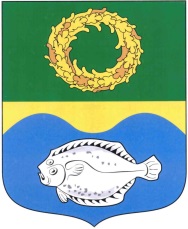   РОССИЙСКАЯ ФЕДЕРАЦИЯ                    КАЛИНИНГРАДСКАЯ ОБЛАСТЬОКРУЖНОЙ СОВЕТ ДЕПУТАТОВМУНИЦИПАЛЬНОГО ОБРАЗОВАНИЯ«ЗЕЛЕНОГРАДСКИЙ ГОРОДСКОЙ ОКРУГ»(первого созыва)РЕШЕНИЕ    от 13 марта 2019 года                                                                      № 294    г. Зеленоградск                                  О внесении изменений в Порядок выдачи порубочного билета на вырубку (снос) зеленых насаждений и/или разрешения на пересадку зеленых насаждений на территории муниципального образования «Зеленоградский городской округ», утвержденный решением окружного Совета депутатов муниципального образования «Зеленоградский городской округ» от 1 февраля 2016 года № 11В соответствии с постановлением Правительства Калининградской области от 11 марта 2019 года № 162 «О внесении изменений в постановление Правительства Калининградской области от 19 марта 2007 года № 118», руководствуясь Уставом муниципального образования «Зеленоградский городской округ», окружной Совет депутатов муниципального образования «Зеленоградский городской округ»РЕШИЛ:Внести в Порядок выдачи порубочного билета на вырубку (снос) зеленых насаждений и/или разрешения на пересадку зеленых насаждений на территории муниципального образования «Зеленоградский городской округ», утвержденный решением окружного Совета депутатов муниципального образования «Зеленоградский городской округ»                  от 1 февраля 2016 года № 11 (с изменениями, внесенными решением окружного Совета депутатов муниципального образования «Зеленоградский городской округ» от 23 января 2019 года № 285), следующие изменения:абзац восьмой части 2.5. исключить;часть 2.6. изложить в следующей редакции:«2.6. Основанием для выдачи порубочного билета и/или разрешения на пересадку является документ, подтверждающий оплату компенсационной стоимости зеленых насаждений, в случае ее взимания, за исключением вырубки (сноса) зеленых насаждений при строительстве объектов капитального строительства в рамках исполнения государственного оборонного заказа, оплата компенсационной стоимости которых осуществляется после выдачи порубочного билета, но не позднее истечения срока действия разрешения на строительство указанного объекта капитального строительства.Компенсационная стоимость зеленых насаждений, подлежащих вырубке (сносу) при строительстве объектов капитального строительства в рамках исполнения государственного оборонного заказа, оплачивается в порядке, сроки и на условиях, устанавливаемых соглашением с администрацией муниципального образования «Зеленоградский городской округ», но не позднее истечения срока действия разрешения на строительство указанного объекта капитального строительства.Выдача порубочного билета на вырубку (снос) и/или разрешения на пересадку зеленых насаждений осуществляется после получения в установленном порядке разрешения на строительство объекта капитального строительства.Порубочный билет и/или разрешение на пересадку выдаются сроком на один год, за исключением строительства объектов капитального строительства в рамках исполнения государственного оборонного заказа. При строительстве объектов капитального строительства в рамках исполнения государственного оборонного заказа порубочный билет и/или разрешение на пересадку выдаются на срок действия разрешения на строительство указанного объекта.Срок действия порубочного билета и/или разрешения на пересадку может продлеваться ежегодно, но не должен превышать срока действия разрешения на строительство объекта капитального строительства.При поступлении в администрацию муниципального образования «Зеленоградский городской округ» заявления о продлении срока порубочного билета и/или разрешения на пересадку комиссия, создаваемая администрацией муниципального образования «Зеленоградский городской округ», осуществляет обследование земельного участка.».Опубликовать решение в газете «Волна» и разместить на официальном сайте органов местного самоуправления муниципального образования «Зеленоградский городской округ».Решение вступает в силу со дня официального опубликования.Глава муниципального образования«Зеленоградский городской округ» 		             	         С.В. Кулаков